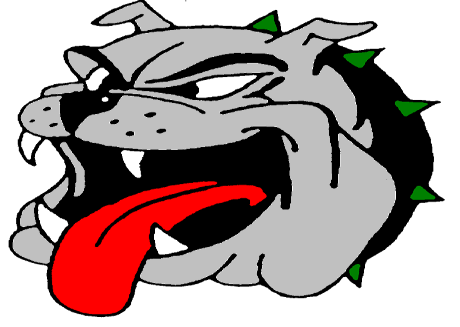 2021-22 Western Buckeye League All-Academic MembersJUNIORS Zane Bowsher Zoe Cox Kira DirksenMichelle Elston Sarah Giesige Isaiah Glass Carly Hathaway Amelia Lutz Hailey ShafferSENIORS Audrey Albers Quinn Andrew Clayton Duncan Nicholas Forlow Cole Hitchcock Ashtyn Huber Demetrias Kramer Joshua Rasawehr Zachary Stein3.75 GPA JR - 2 letters SR - 3 letters